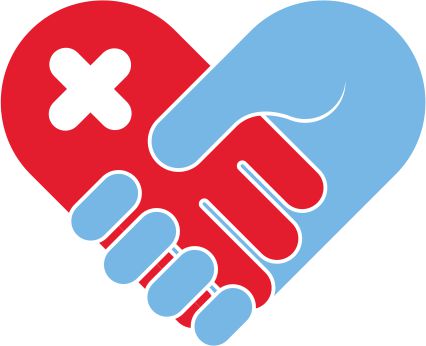 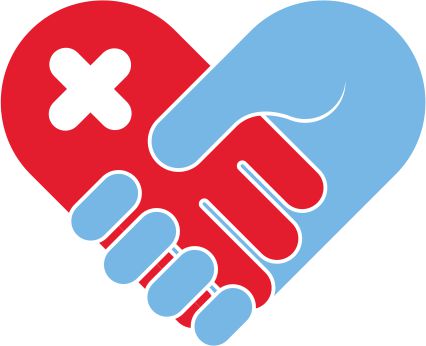 МНОГОПРОФИЛНА БОЛНИЦА ЗА АКТИВНО ЛЕЧЕНИЕ „КАРДИОЛАЙФ“ ООД - ЛОВЕЧгр. Ловеч, ПК 5500,  бул.  Мизия” № 5, тел. 068/60 28 40; 068/60 28 44; 0879/48 78 14ДАТА:01.05.2022г.Утвърдил: ………………./Управител  Т. Бенев/ЦЕНОРАЗПИС НА ПЛАТЕНИ МЕДИЦИНСКИ УСЛУГИ ПО ИЗБОР НА ПАЦИЕНТАЗаплащането се осъществява след извършването на услугата. Начина на заплащането на медицинските и други услуги е на каса или по банкова сметка на лечебното заведениеНАИМЕНОВАНИЕ НА УСЛУГАТАЦЕНАПреглед от лекар50,00 лв.Вторичен преглед25,00 лв.РЕНТГЕНОГРАФСКИ ИЗСЛЕДВАНИЯРЕНТГЕНОГРАФСКИ ИЗСЛЕДВАНИЯРентгенография на челюстите в специални проекции20,00 лв.Рентгенография на лицеви кости20,00 лв.Рентгенография на околоносни синуси20,00 лв.Специални центражи на черепа20,00 лв.Рентгенография на стернум20,00 лв.Рентгенография на ребра20,00 лв.Рентгенография на бял дроб20,00 лв.Рентгенография на крайници15,00 лв.Рентгенография на длан и пръсти15,00 лв.Рентгенография на стерноклавикуларна става15,00 лв.Рентгенография на сакроилиачна става15,00 лв.Рентгенография на тазобедрена става15,00 лв.Рентгенография на бедрена кост15,00 лв.Рентгенография на колянна става15,00 лв.Рентгенография на подбедрицата15,00 лв.Рентгенография на глезенна става15,00 лв.Рентгенография на стъпало и пръсти15,00 лв.Рентгенография на клавикула 15,00 лв.Рентгенография на акромиоклавикуларна става15,00 лв.Рентгенография на скапула15,00 лв.Рентгенография на раменна става15,00 лв.Рентгенография на хумерус15,00 лв.Рентгенография на лакетна става15,00 лв.Рентгенография на антeбрахиум15,00 лв.Рентгенография на череп20,00 лв.Рентгенография на гръбначни прешлени20,00 лв.Рентгенография на гръден кош и бял дроб20,00 лв.Обзорна рентгенография на сърце и медиастум20,00 лв.Обзорна рентгенография на корем20,00 лв.Рентгенография на таз20,00 лв.Ехографска диагностика на коремни и ретроперитонеални органи20,00 лв.Рентгеново изследване на хранопровод, стомах40,00 лв.Рентегнови изследвания на тънки черва40,00 лв.Иригография40,00 лв.Венозна урография/снимка на бъбреци-цветна/60,00 лв.ФУНКЦИОНАЛНИ ИЗСЛЕДВАНИЯФУНКЦИОНАЛНИ ИЗСЛЕДВАНИЯЕлектрокардиограф/ЕКГ/ - 12 отвеждания10,00 лв.Велоергометрия40,00 лв.Ехокардиография40,00 лв.Холтер ЕКГ40,00 лв.Холтер АН30,00 лв.ДРУГИ ИЗСЛЕДВАНИЯДРУГИ ИЗСЛЕДВАНИЯАбдоминална конвенционална ехография30,00 лв.Абдоминална доплер ехография80,00 лв.Диагностична горна ендоскопия100,00 лв.Диагностична горна ендоскопия с венозна анестезия115,00 лв.Диагностична долна ендоскопия200,00 лв.Диагностична долна ендоскопия с венозна анестезия215,00 лв.Диагностична долна ендоскопия, сигмоидоскопия100,00 лв.Диагностична долна ендоскопия, сигмоидоскопия с анестезия115,00 лв.Ехография на коремни органи40,00 лв.Доплерова соногрофия; доплерова сонография на периферни съдове; доплерова сонография на съдове на щитовидната жлеза - СХО16,50 лв.Подкожна инжекция5,00 лв.Интрамускуларна инжекция8,00 лв.Интравенозна инжекция10,00 лв.Поставяне на венозен източник/абокат/12,00 лв.Венозно вливане на медикаментозен разтвор12,00 лв.Ехографско изследване на щитовидна жлеза30,00 лв.Венозна анестезия20,00 лв.Инхалация5,00 лв.Плеврална пункция60,00 лв.Коремна пункция50,00 лв.Катетеризация на пикочен мехур20,00 лв.Отстраняване на кърлеж от кожата15,00 лв.Измерване на кръвно налягане5,00 лв.Ползване на ВИП стая60,00 лв.Хладилна камера за покойници/24ч./1,80 лв./часТРАНСПОРТНИ УСЛУГИТРАНСПОРТНИ УСЛУГИПревоз на пациент в града/цената е без включено ДДС/5,00 лв.Превоз на пациент извън града/ цената е без включено ДДС/0,70 лв./км.ЗАПЛАЩАНЕ НА ПРИДРУЖИТЕЛ,ПОЛЗВАЛ УСЛУГИТЕ НА МБАЛЗАПЛАЩАНЕ НА ПРИДРУЖИТЕЛ,ПОЛЗВАЛ УСЛУГИТЕ НА МБАЛПолзване на легло60,00 лв.Ползване на храна9,50 лв.Издаване на медицински документ - дубликат5,00 лв.Издаване на медицински документ5,00 лв.Леглоден на пациент в Кардиологично отделение, нелекуващ се по Клинична пътека120,00 лв.Приложение на медикамент1,50 лв.